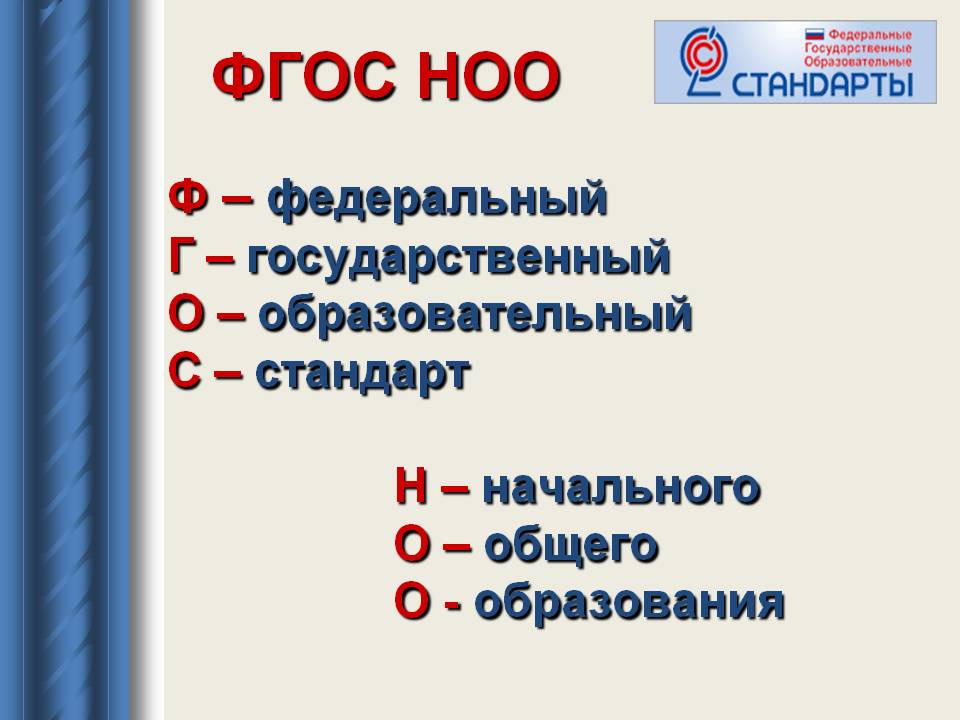 Министерство образования и науки Российской ФедерацииПриказот 6 октября 2009 г. № 373Об утверждении и введении в действие федерального государственного образовательногостандарта начального общего образованияЗарегистрировано в Минюсте РФ 22 декабря 2009 г. № 15785 (в ред. Приказы  Министерства образования и науки Российской от 26.11.2010 № 1241, от 22.09.2011 № 2357, от 18.12.2012 №1060, от 29 декабря 2014 г. N 1643) В соответствии с пунктом 5.2.8 Положения о Министерстве образования и науки Российской Федерации, утвержденного Постановлением Правительства Российской Федерации от 15 июня 2004 г. № 280 (Собрание законодательства Российской Федерации, 2004, № 25, ст. 2562; 2005, № 15, ст. 1350; 2006, № 18, ст. 2007; 2008, № 25, ст. 2990; № 34, ст. 3938; № 48, ст. 5619; 2009, № 3, ст. 378; № 14, ст. 1662), пунктом 7 Правил разработки и утверждения федеральных государственных образовательных стандартов, утвержденных Постановлением Правительства Российской Федерации от 24 февраля 2009 г. № 142 (Собрание законодательства Российской Федерации, 2009, № 9, ст. 1110), приказываю:      "В  соответствии  с  подпунктом  5.2.41  Положения  о   Министерствеобразования и науки Российской Федерации,  утвержденного   постановлениемПравительства Российской Федерации от 3  июня  2013 г.  N 466   (Собраниезаконодательства  Российской  Федерации,  2013,  N 23,  ст. 2923;   N 33,ст. 4386; N 37,  ст. 4702;  2014,  N 2,  ст. 126;  N 6,  ст. 582;  N 27,ст. 3776), и  пунктом  17  Правил  разработки,  утверждения   федеральныхгосударственных образовательных стандартов и внесения в  них   изменений,утвержденных постановлением  Правительства  Российской  Федерации    от 5августа 2013 г. N 661 (Собрание законодательства  Российской   Федерации,2013, N 3, ст. 4377; 2014, N 38, ст. 5096), приказываю:".1. Утвердить прилагаемый федеральный государственный образовательный стандарт начального общего образования. 2. Ввести в действие с 1 января 2010 г. федеральный государственный образовательный стандарт, утвержденный настоящим Приказом. Министр  А.Фурсенко Приложение Утвержден Приказом Министерства образования и науки Российской Федерации от 6 октября 2009 г. № 373 ФЕДЕРАЛЬНЫЙ ГОСУДАРСТВЕННЫЙ ОБРАЗОВАТЕЛЬНЫЙ СТАНДАРТНАЧАЛЬНОГО ОБЩЕГО ОБРАЗОВАНИЯ( с изменениями и дополнениями).1. Приказ Минобрнауки России от 26 ноября 2010 г. № 1241 "О внесении изменений в федеральный государственный образовательный стандарт начального общего образования, утверждённый приказом Министерства образования и науки Российской Федерации от 6 октября 2009 г. № 373"   	2 .Приказ Минобрнауки России от 22 сентября 2011 г. № 2357 "О внесении изменений в федеральный государственный образовательный стандарт начального общего образования, утверждённый приказом Министерства образования и науки Российской Федерации от 6 октября 2009 г. № 373	3. Приказ Министерства образования и науки Российской Федерации (Минобрнауки России) от 18 декабря 2012 г. N 1060 г. Москва"О внесении изменений в федеральный государственный образовательный стандарт начального общего образования, утвержденный приказом Министерства образования и науки Российской Федерации от 6 октября 2009 г. N 373" http://www.rg.ru/2013/02/22/standart-dok.html - comments4. ПРИКАЗ МИНИСТЕРСТВА ОБРАЗОВАНИЯ И НАУКИ РФ ОТ 29 ДЕКАБРЯ 2014 Г. N 1643 "О ВНЕСЕНИИ ИЗМЕНЕНИЙ В ПРИКАЗ МИНИСТЕРСТВА ОБРАЗОВАНИЯ И НАУКИ РОССИЙСКОЙ ФЕДЕРАЦИИ ОТ 6 ОКТЯБРЯ 2009 Г. N 373 "ОБ УТВЕРЖДЕНИИ И ВВЕДЕНИИ В ДЕЙСТВИЕ ФЕДЕРАЛЬНОГО ГОСУДАРСТВЕННОГО ОБРАЗОВАТЕЛЬНОГО СТАНДАРТА НАЧАЛЬНОГО ОБЩЕГО ОБРАЗОВАНИЯ"Зарегистрировано в Минюсте РФ 6 февраля 2015 г.Регистрационный N 35916                            I. Общие положения. В пункте 1:1. Федеральный государственный образовательный стандарт начального общего образования (далее - Стандарт) представляет собой совокупность требований, обязательных при реализации основной образовательной программы начального общего образования образовательными учреждениями, имеющими государственную аккредитацию1. в абзаце  первом  слова  "образовательными  учреждениями,   имеющими государственную аккредитацию" исключить;Стандарт включает в себя требования: к результатам освоения основной образовательной программы начального общего образования; к структуре основной образовательной программы начального общего образования, в том числе требования к соотношению частей основной образовательной программы и их объему, а также к соотношению обязательной части основной образовательной программы и части, формируемой участниками образовательного процесса;         в абзаце четвертом слова  "участниками  образовательного   процесса"заменить словами "участниками образовательных отношений";к условиям реализации основной образовательной программы начального общего образования,  в том числе кадровым, финансовым, материально-техническим и иным условиям. Требования к результатам, структуре и условиям освоения основной образовательной  программы начального общего образования учитывают возрастные и индивидуальные особенности обучающихся на ступени начального общего образования, самоценность ступени начального общего образования как фундамента всего последующего образования. в абзаце шестом слова "на ступени  начального  общего   образования, самоценность ступени" заменить словами "при получении начального   общего образования, самоценность";     сноску 1 изложить в следующей редакции:( в приложении)2. Стандарт учитывает образовательные потребности детей с ограниченными возможностями здоровья2. . Пункт 2 изложить в следующей редакции:     "2. В целях обеспечения реализации права на образование обучающихся с ограниченными возможностями здоровья применяется настоящий Стандарт   с учетом  специальных  требований  и  (или)  федеральный    государственныйобразовательный стандарт начального  общего  образования    обучающихся с ограниченными возможностями здоровья и (или) федеральный государственный образовательный стандарт образования обучающихся с умственной отсталостью (интеллектуальными нарушениями)";     сноску 2 исключить;3. Стандарт является основой объективной оценки уровня образования обучающихся на  ступени начального общего образования. . Пункт 3 изложить в следующей редакции:     "3.  Стандарт  является  основой  объективной  оценки   соответствия установленным  требованиям  образовательной  деятельности  и   подготовки обучающихся, освоивших  основную  образовательную  программу   начального общего образования, независимо от формы получения  образования  и   формы обучения(2)";4. Нормативный срок освоения основной образовательной программы начального общего  образования составляет четыре года3. Сноску 3 исключить. Пункт 4 изложить в следующей редакции:     "4. Начальное общее образование может быть получено:     в  организациях,  осуществляющих  образовательную    деятельность (в     вне организаций,  осуществляющих  образовательную    деятельность, в форме семейного образования.  Допускается сочетание различных форм получения образования  и   форм обучения.     Срок получения начального общего образования составляет четыре года, а для инвалидов и лиц с ограниченными возможностями здоровья при обучении по адаптированным основным образовательным программам начального   общегообразования,  независимо  от  применяемых  образовательных    технологий, увеличивается не более чем на два года.     В   образовательной   организации,   реализующей     интегрированные образовательные  программы   в   области   искусств,   при     реализации образовательной программы начального общего  образования   обеспечиваютсяусловия для приобретения обучающимися знаний, умений и навыков в области выбранного вида искусств, опыта творческой деятельности и   осуществления подготовки  обучающихся  к  получению  профессионального    образования в области искусств.";5. Стандарт разработан с учетом региональных, национальных и этнокультурных потребностей  народов Российской Федерации. . В пункте 5 слово "потребностей" заменить словом "особенностей".6. Стандарт направлен на обеспечение: равных возможностей получения качественного начального общего образования; духовно-нравственного развития и воспитания обучающихся на ступени начального общего  образования, становление их гражданской идентичности как основы развития гражданского общества;     в  абзаце  третьем  слова  "на  ступени"  заменить      словами "при получении"преемственности основных образовательных программ дошкольного, начального общего,  основного общего, среднего (полного) общего, начального профессионального, среднего  профессионального и высшего профессионального образования;     абзац четвертый изложить в следующей редакции:     "преемственности  основных  образовательных  программ   дошкольного, начального общего, основного общего, среднего общего,   профессионального образования;";сохранения и развития культурного разнообразия и языкового наследия многонационального  народа Российской Федерации, права на изучение родного языка, возможности получения  начального общего образования на родном языке, овладения духовными ценностями и культурой  многонационального народа России; единства образовательного пространства Российской Федерации в условиях многообразия  образовательных систем и видов образовательных учреждений; демократизации образования и всей образовательной деятельности, в том числе через развитие  форм государственно-общественного управления, расширение возможностей для реализации права выбора педагогическими работниками методик обучения и воспитания, методов оценки знаний обучающихся, воспитанников, использования различных форм образовательной деятельности обучающихся, развития культуры образовательной среды образовательного учреждения; формирования критериальной оценки результатов освоения обучающимися основной  образовательной программы начального общего образования, деятельности педагогических  работников, образовательных учреждений, функционирования системы образования в целом; условий для эффективной реализации и освоения обучающимися основной образовательной программы начального общего образования, в том числе обеспечение условий для индивидуального развития всех обучающихся, в особенности тех, кто в наибольшей степени нуждается в специальных условиях обучения, - одаренных детей и детей с ограниченными возможностями здоровья. В пункте 6:     в абзаце шестом  слова  "в  условиях  многообразия   образовательных систем и видов образовательных учреждений" исключить;     в  абзаце  седьмом  слова  "образовательного  учреждения"   заменитьсловами "организации, осуществляющей образовательную деятельность";     в абзаце восьмом слова "образовательных учреждений" заменить словами"организации, осуществляющей образовательную деятельность7. В основе Стандарта лежит системно-деятельностный подход, который предполагает: воспитание и развитие качеств личности, отвечающих требованиям информационного  общества, инновационной экономики, задачам построения демократического гражданского общества на основе толерантности, диалога культур и уважения многонационального, поликультурного и поликонфессионального состава российского общества; переход к стратегии социального проектирования и конструирования в системе образования на основе разработки содержания и технологий образования, определяющих пути и способы достижения социально желаемого уровня (результата) личностного и познавательного развития обучающихся; ориентацию на результаты образования как системообразующий компонент Стандарта, где  развитие личности обучающегося на основе усвоения универсальных учебных действий, познания и освоения мира составляет цель и основной результат образования; признание решающей роли содержания образования, способов организации образовательной  деятельности и взаимодействия участников образовательного процесса в достижении целей личностного, социального и познавательного развития обучающихся; учет индивидуальных возрастных, психологических и физиологических особенностей  обучающихся, роли и значения видов деятельности и форм общения для определения целей образования и воспитания и путей их достижения; обеспечение преемственности дошкольного, начального общего, основного и среднего (полного) общего образования; разнообразие организационных форм и учет индивидуальных особенностей каждого обучающегося (включая одаренных детей и детей с ограниченными возможностями здоровья), обеспечивающих рост творческого потенциала, познавательных мотивов, обогащение форм взаимодействия со сверстниками и взрослыми в познавательной деятельности; гарантированность достижения планируемых результатов освоения основной образовательной программы начального общего образования, что и создает основу для самостоятельного успешного усвоения обучающимися новых знаний, умений, компетенций, видов и способов деятельности. . В пункте 7:     в абзаце пятом слова "участников образовательного процесса" заменитьсловами "участников образовательных отношений";     в абзаце седьмом слово "(полного)" исключить;8. В соответствии со Стандартом на ступени начального общего образования осуществляется: становление основ гражданской идентичности и мировоззрения обучающихся; формирование основ умения учиться и способности к организации своей деятельности - умение принимать, сохранять цели и следовать им в учебной деятельности, планировать свою деятельность, осуществлять ее контроль и оценку, взаимодействовать с педагогом и сверстниками в учебном процессе; духовно-нравственное развитие и воспитание обучающихся, предусматривающее принятие ими моральных норм, нравственных установок, национальных ценностей; укрепление физического и духовного здоровья обучающихся. Стандарт ориентирован на становление личностных характеристик выпускника ("портрет выпускника начальной школы"): любящий свой народ, свой край и свою Родину; уважающий и принимающий ценности семьи и общества; любознательный, активно и заинтересованно познающий мир; владеющий основами умения учиться, способный к организации собственной деятельности; готовый самостоятельно действовать и отвечать за свои поступки перед семьей и обществом;доброжелательный, умеющий слушать и слышать собеседника, обосновывать свою позицию, высказывать свое мнение; выполняющий правила здорового и безопасного для себя и окружающих образа жизни. В пункте 8:     в абзаце первом слова "на ступени" заменить словами "при получении";     в абзаце третьем слова "учебном процессе" заменить словами "учебной деятельности";II. Требования к результатам освоения основной образовательной программы начального общего образования9. Стандарт устанавливает требования к результатам обучающихся, освоивших основную образовательную программу начального общего образования: личностным, включающим готовность и способность обучающихся к саморазвитию,  сформированность мотивации к обучению и познанию, ценностно-смысловые установки   обучающихся, отражающие их индивидуально-личностные позиции, социальные компетенции, личностные качества; сформированность основ гражданской идентичности. метапредметным, включающим освоенные обучающимися универсальные учебные действия  (познавательные, регулятивные и коммуникативные), обеспечивающие овладение ключевыми  компетенциями, составляющими основу умения учиться, и межпредметными понятиями. предметным, включающим освоенный обучающимися в ходе изучения учебного предмета опыт специфической для данной предметной области деятельности по получению нового знания, его преобразованию и применению, а также систему основополагающих элементов научного знания, лежащих в основе современной научной картины мира. 10. Личностные результаты освоения основной образовательной программы начального общего образования должны отражать: 1) формирование основ российской гражданской идентичности, чувства гордости за свою Родину, российский народ и историю России, осознание своей этнической и национальной принадлежности; формирование ценностей многонационального российского общества; становление гуманистических и демократических ценностных ориентаций; 2) формирование целостного, социально ориентированного взгляда на мир в его органичном единстве и разнообразии природы, народов, культур и религий; 3) формирование уважительного отношения к иному мнению, истории и культуре других народов; 4) овладение начальными навыками адаптации в динамично изменяющемся и развивающемся мире; 5) принятие и освоение социальной роли обучающегося, развитие мотивов учебной деятельности и формирование личностного смысла учения; 6) развитие самостоятельности и личной ответственности за свои поступки, в том числе в информационной деятельности, на основе представлений о нравственных нормах, социальной справедливости и свободе; 7) формирование эстетических потребностей, ценностей и чувств; 8) развитие этических чувств, доброжелательности и эмоционально-нравственной отзывчивости, понимания и сопереживания чувствам других людей; 9) развитие навыков сотрудничества со взрослыми и сверстниками в разных социальных ситуациях, умения не создавать конфликтов и находить выходы из спорных ситуаций; 10) формирование установки на безопасный, здоровый образ жизни, наличие мотивации к творческому труду, работе на результат, бережному отношению к материальным и духовным ценностям. 11. Метапредметные результаты освоения основной образовательной программы начального общего образования должны отражать: 1) овладение способностью принимать и сохранять цели и задачи учебной деятельности, поиска средств ее осуществления; 2) освоение способов решения проблем творческого и поискового характера; 3) формирование умения планировать, контролировать и оценивать учебные действия в соответствии с поставленной задачей и условиями ее реализации; определять наиболее эффективные способы достижения результата; 4) формирование умения понимать причины успеха/неуспеха учебной деятельности и способности конструктивно действовать даже в ситуациях неуспеха; 5) освоение начальных форм познавательной и личностной рефлексии; 6) использование знаково-символических средств представления информации для создания моделей изучаемых объектов и процессов, схем решения учебных и практических задач; 7) активное использование речевых средств и средств информационных и коммуникационных технологий (далее - ИКТ) для решения коммуникативных и познавательных задач; 8) использование различных способов поиска (в справочных источниках и открытом учебном информационном пространстве сети Интернет), сбора, обработки, анализа, организации, передачи и интерпретации информации в соответствии с коммуникативными и познавательными задачами и технологиями учебного предмета; в том числе умение вводить текст с помощью клавиатуры, фиксировать (записывать) в цифровой форме измеряемые величины и анализировать изображения, звуки, готовить свое выступление и выступать с аудио-, видео- и графическим сопровождением; соблюдать нормы информационной избирательности, этики и этикета; 9) овладение навыками смыслового чтения текстов различных стилей и жанров в соответствии с целями и задачами; осознанно строить речевое высказывание в соответствии с задачами коммуникации и составлять тексты в устной и письменной формах; 10) овладение логическими действиями сравнения, анализа, синтеза, обобщения, классификации по родовидовым признакам, установления аналогий и причинно-следственных связей, построения рассуждений, отнесения к известным понятиям; 11) готовность слушать собеседника и вести диалог; готовность признавать возможность существования различных точек зрения и права каждого иметь свою; излагать свое мнение и аргументировать свою точку зрения и оценку событий; Подпункт 16 пункта 11 дополнить словами следующего содержания:     "; формирование начального уровня культуры пользования словарями   в системе универсальных учебных действий";12) определение общей цели и путей ее достижения; умение договариваться о распределении функций и ролей в совместной деятельности; осуществлять взаимный контроль в совместной деятельности, адекватно оценивать собственное поведение и поведение окружающих; 13) готовность конструктивно разрешать конфликты посредством учета интересов сторон и сотрудничества; 14) овладение начальными сведениями о сущности и особенностях объектов, процессов и явлений действительности (природных, социальных, культурных, технических и др.) в соответствии с содержанием конкретного учебного предмета; 15) овладение базовыми предметными и межпредметными понятиями, отражающими существенные связи и отношения между объектами и процессами; 16) умение работать в материальной и информационной среде начального общего образования (в том числе с учебными моделями) в соответствии с содержанием конкретного учебного предмета. 12. Предметные результаты освоения основной образовательной программы начального общего образования с учетом специфики содержания предметных областей, включающих в себя конкретные учебные предметы, должны отражать: 12.1. Филология Русский язык. Родной язык: 1) формирование первоначальных представлений о единстве и многообразии языкового и  культурного пространства России, о языке как основе национального самосознания; 2) понимание обучающимися того, что язык представляет собой явление национальной  культуры и основное средство человеческого общения, осознание значения русского языка как  государственного языка Российской Федерации, языка межнационального общения; 3) сформированность позитивного отношения к правильной устной и письменной речи как  показателям общей культуры и гражданской позиции человека; 4) овладение первоначальными представлениями о нормах русского и родного литературного языка (орфоэпических, лексических, грамматических) и правилах речевого этикета; умение ориентироваться в целях, задачах, средствах и условиях общения, выбирать адекватные языковые средства для успешного решения коммуникативных задач; 5) овладение учебными действиями с языковыми единицами и умение использовать знания для решения познавательных, практических и коммуникативных задач. Литературное чтение. Литературное чтение на родном языке: 1) понимание литературы как явления национальной и мировой культуры, средства сохранения и передачи нравственных ценностей и традиций; 2) осознание значимости чтения для личного развития; формирование представлений о мире, российской истории и культуре, первоначальных этических представлений, понятий о добре и зле, нравственности; успешности обучения по всем учебным предметам; формирование потребности в систематическом чтении; 3) понимание роли чтения, использование разных видов чтения (ознакомительное, изучающее, выборочное, поисковое); умение осознанно воспринимать и оценивать содержание и специфику различных текстов, участвовать в их обсуждении, давать и обосновывать нравственную оценку поступков героев; 4) достижение необходимого для продолжения образования уровня читательской компетентности, общего речевого развития, т.е. овладение техникой чтения вслух и про себя, элементарными приемами интерпретации, анализа и преобразования художественных, научно-популярных и учебных текстов с использованием элементарных литературоведческих понятий; 5) умение самостоятельно выбирать интересующую литературу; пользоваться справочными источниками для понимания и получения дополнительной информации. Иностранный язык: 1) приобретение начальных навыков общения в устной и письменной форме с носителями  иностранного языка на основе своих речевых возможностей и потребностей; освоение правил  речевого и неречевого поведения; 2) освоение начальных лингвистических представлений, необходимых для овладения на элементарном уровне устной и письменной речью на иностранном языке, расширение лингвистического кругозора; 3) сформированность дружелюбного отношения и толерантности к носителям другого языка на основе знакомства с жизнью своих сверстников в других странах, с детским фольклором и доступными образцами детской художественной литературы. 12.2. Математика и информатика: 1) использование начальных математических знаний для описания и объяснения окружающих предметов, процессов, явлений, а также оценки их количественных и пространственных отношений; 2) овладение основами логического и алгоритмического мышления, пространственного воображения и математической речи, измерения, пересчета, прикидки и оценки, наглядного представления данных и процессов, записи и выполнения алгоритмов; 3) приобретение начального опыта применения математических знаний для решения учебно-познавательных и учебно-практических задач; 4) умение выполнять устно и письменно арифметические действия с числами и числовыми выражениями, решать текстовые задачи, умение действовать в соответствии с алгоритмом и строить простейшие алгоритмы, исследовать, распознавать и изображать геометрические фигуры, работать с таблицами, схемами, графиками и диаграммами, цепочками, совокупностями, представлять, анализировать и интерпретировать данные; 5) приобретение первоначальных представлений о компьютерной грамотности. 12.3. Обществознание и естествознание (Окружающий мир): 1) понимание особой роли России в мировой истории, воспитание чувства гордости за  национальные свершения, открытия, победы; 2) сформированность уважительного отношения к России, родному краю, своей семье, истории, культуре, природе нашей страны, ее современной жизни; 3) осознание целостности окружающего мира, освоение основ экологической грамотности, элементарных правил нравственного поведения в мире природы и людей, норм  здоровьесберегающего поведения в природной и социальной среде; 4) освоение доступных способов изучения природы и общества (наблюдение, запись, измерение, опыт, сравнение, классификация и др., с получением информации из семейных архивов, от окружающих людей, в открытом информационном пространстве); 5) развитие навыков устанавливать и выявлять причинно-следственные связи в окружающем мире. 12.4. Основы религиозных культур и светской этики:101) готовность к нравственному самосовершенствованию, духовному саморазвитию; 2) знакомство с основными нормами светской и религиозной морали, понимание их значения в выстраивании конструктивных отношений в семье и обществе; 3) понимание значения нравственности, веры и религии в жизни человека и общества; 4) формирование первоначальных представлений о светской этике, о традиционных религиях, их роли в культуре, истории и современности России; 5) первоначальные представления об исторической роли традиционных религий в становлении российской государственности; 6) становление внутренней установки личности поступать согласно своей совести; воспитание нравственности, основанной на свободе совести и вероисповедания, духовных традициях народов России; 7) осознание ценности человеческой жизни. 12.5. Искусство Изобразительное искусство: 1) сформированность первоначальных представлений о роли изобразительного искусства в жизни человека, его роли в духовно-нравственном развитии человека; 2) сформированность основ художественной культуры, в том числе на материале  художественной культуры родного края, эстетического отношения к миру; понимание красоты как ценности; потребности в художественном творчестве и в общении с искусством;  3) овладение практическими умениями и навыками в восприятии, анализе и оценке произведений искусства; 4) овладение элементарными практическими умениями и навыками в различных видах художественной деятельности (рисунке, живописи, скульптуре, художественном конструировании), а также в специфических формах художественной деятельности, базирующихся на ИКТ (цифровая фотография, видеозапись, элементы мультипликации и пр.). Музыка: 1) сформированность первоначальных представлений о роли музыки в жизни человека, ее роли в духовно-нравственном развитии человека; 2) сформированность основ музыкальной культуры, в том числе на материале музыкальной культуры родного края, развитие художественного вкуса и интереса к музыкальному искусству и музыкальной деятельности; 3) умение воспринимать музыку и выражать свое отношение к музыкальному произведению; 4) использование музыкальных образов при создании театрализованных и музыкально-пластических композиций, исполнении вокально-хоровых произведений, в импровизации. 12.6. Технология: 1) получение первоначальных представлений о созидательном и нравственном значении труда в жизни человека и общества; о мире профессий и важности правильного выбора профессии; 2) усвоение первоначальных представлений о материальной культуре как продукте предметно-преобразующей деятельности человека; 3) приобретение навыков самообслуживания; овладение технологическими приемами ручной обработки материалов; усвоение правил техники безопасности; 4) использование приобретенных знаний и умений для творческого решения несложных конструкторских, художественно-конструкторских (дизайнерских), технологических и организационных задач; 5) приобретение первоначальных навыков совместной продуктивной деятельности, сотрудничества, взаимопомощи, планирования и организации; 6) приобретение первоначальных знаний о правилах создания предметной и информационной среды и умений применять их для выполнения учебно-познавательных и проектных художественно-конструкторских задач. 12.7. Физическая культура: 1) формирование первоначальных представлений о значении физической культуры для укрепления здоровья человека (физического, социального и психологического), о ее позитивном влиянии на развитие человека (физическое, интеллектуальное, эмоциональное, социальное), о  физической культуре и здоровье как факторах успешной учебы и социализации; 2) овладение умениями организовывать здоровьесберегающую жизнедеятельность (режим дня, утренняя зарядка, оздоровительные мероприятия, подвижные игры и т.д.); 3) формирование навыка систематического наблюдения за своим физическим состоянием, величиной физических нагрузок, данных мониторинга здоровья (рост, масса тела и др.), показателей развития основных физических качеств (силы, быстроты, выносливости, координации, гибкости). В пункте 12.7: подпункт 3 дополнить словами ", в том числе подготовка к выполнению нормативов Всероссийского физкультурно-спортивного  комплекса  "Готов  к труду и обороне" (ГТО)";13. При итоговой оценке качества освоения основной образовательной программы начального общего образования в рамках контроля успеваемости в процессе освоения содержания отдельных учебных предметов должна учитываться готовность к решению учебно-практических и учебно-познавательных задач на основе: системы знаний и представлений о природе, обществе, человеке, технологии; обобщенных способов деятельности, умений в учебно-познавательной и практической деятельности; коммуникативных и информационных умений; системы знаний об основах здорового и безопасного образа жизни. Итоговая оценка качества освоения обучающимися основной образовательной программы начального общего образования осуществляется образовательным учреждением. Предметом итоговой оценки освоения обучающимися основной образовательной программы начального общего образования должно быть достижение предметных и метапредметных результатов освоения основной образовательной программы начального общего образования, необходимых для продолжения образования. В итоговой оценке должны быть выделены две составляющие: результаты промежуточной аттестации обучающихся, отражающие динамику их индивидуальных образовательных достижений, продвижение в достижении планируемых результатов освоения основной образовательной программы начального общего образования; результаты итоговых работ, характеризующие уровень освоения обучающимися основных формируемых способов действий в отношении к опорной системе знаний, необходимых для обучения на следующей ступени общего образования. Итоговая оценка освоения основной образовательной программы начального общего образования проводится образовательным учреждением и направлена на оценку достижения обучающимися планируемых результатов освоения основной образовательной программы начального общего образования. Результаты итоговой оценки освоения основной образовательной программы начального общего образования используются для принятия решения о переводе обучающихся на следующую ступень общего образования. К результатам индивидуальных достижений обучающихся, не подлежащим итоговой оценке качества освоения основной образовательной программы начального общего образования, относятся: ценностные ориентации обучающегося; индивидуальные личностные характеристики, в том числе патриотизм, толерантность, гуманизм и др. Обобщенная оценка этих и других личностных результатов учебной деятельности обучающихся может осуществляться в ходе различных мониторинговых исследований. . В пункте 13:     в абзаце шестом слова "образовательным учреждением" заменить словами"организацией, осуществляющей образовательную деятельность,";     в абзаце десятом слова "для обучения на  следующей  ступени   общегообразования"  заменить  словами  "для  получения   общего     образованияследующего уровня";     в абзаце одиннадцатом слова "образовательным учреждением"   заменитьсловами "организацией, осуществляющей образовательную деятельность,";     в абзаце двенадцатом слова "на следующую ступень общего образования"заменить словами "для получения основного общего образования";III. Требования к структуре основной образовательной программы начального общегообразования14. Основная образовательная программа начального общего образования определяет содержание и организацию образовательного процесса на ступени начального общего образования и направлена на формирование общей культуры, духовно-нравственное, социальное, личностное и интеллектуальное развитие обучающихся, создание основы для самостоятельной реализации учебной деятельности, обеспечивающей социальную успешность, развитие творческих способностей, саморазвитие и самосовершенствование, сохранение и укрепление здоровья обучающихся. . В пункте 14  слова  "образовательного  процесса  на   ступени"заменить словами "образовательной деятельности при получении";15. Основная образовательная программа начального общего образования содержит обязательную часть и часть, формируемую участниками образовательного процесса. Обязательная часть основной образовательной программы начального общего образования оставляет 80%, а часть, формируемая участниками образовательного процесса, - 20% от общего объема основной образовательной программы начального общего образования. . В пункте 15  слова  "участниками  образовательного   процесса"заменить словами "участниками образовательных отношений";16. Основная образовательная программа начального общего образования реализуется образовательным учреждением через организацию урочной и внеурочной деятельности в соответствии с санитарно-эпидемиологическими правилами и нормативами. Основная образовательная программа начального общего образования должна содержать три раздела: целевой, содержательный и организационный. Целевой раздел определяет общее назначение, цели, задачи и планируемые результаты реализации основной образовательной программы начального общего образования, а также способы определения достижения этих целей и результатов. Целевой раздел включает: пояснительную записку; планируемые результаты освоения обучающимися основной образовательной программы начального общего образования; систему оценки достижения планируемых результатов освоения основной образовательной программы начального общего образования. Содержательный раздел определяет общее содержание начального общего образования и включает следующие программы, ориентированные на достижение личностных, предметных и метапредметных результатов: программу формирования универсальных учебных действий у обучающихся на ступени начального общего образования; программы отдельных учебных предметов, курсов и курсов внеурочной деятельности; программу духовно-нравственного развития, воспитания обучающихся на ступени начального общего образования; программу формирования экологической культуры, здорового и безопасного образа жизни;программу коррекционной работы. Организационный раздел определяет общие рамки организации образовательного процесса, а также механизмы реализации основной образовательной программы. Организационный раздел включает: учебный план начального общего образования; план внеурочной деятельности; систему условий реализации основной образовательной программы в соответствии с требованиями Стандарта. Учебный план начального общего образования и план внеурочной деятельности являются основными организационными механизмами реализации основной образовательной программы начального общего образования. Основная образовательная программа начального общего образования в имеющем государственную аккредитацию образовательном учреждении разрабатывается на основе примерной основной образовательной программы начального общего образования.. В пункте 16:     в абзаце первом слова "образовательным учреждением" заменить словами"организацией, осуществляющей образовательную деятельность";     в абзацах девятом и одиннадцатом слова "на ступени" заменить словами"при получении";     в абзаце четырнадцатом слова "образовательного  процесса"   заменитьсловами "образовательной деятельности";     абзац семнадцатый дополнить словами ", календарный учебный график";     абзац двадцатый изложить в следующей редакции:     "Организация, осуществляющая образовательную деятельность по имеющимгосударственную  аккредитацию   основным   образовательным     программамначального общего образования,  разрабатывает  основную   образовательнуюпрограмму начального общего образования в соответствии со Стандартом и сучетом примерной основной образовательной  программы  начального   общегообразования.";17. Разработанная образовательным учреждением основная образовательная программа начального общего образования должна обеспечивать достижение обучающимися результатов освоения основной образовательной программы начального общего образования в соответствии с требованиями, установленными Стандартом. Реализация основной образовательной программы начального общего образования осуществляется самим образовательным учреждением. При отсутствии возможности для реализации внеурочной деятельности образовательное учреждение в рамках соответствующих государственных (муниципальных) заданий, формируемых учредителем, использует возможности образовательных учреждений дополнительного образования детей, организаций культуры и спорта. В период каникул используются возможности организаций отдыха детей и их оздоровления, тематических лагерных смен, летних школ, создаваемых на базе общеобразовательных учреждений и образовательных учреждений дополнительного образования детей.В целях обеспечения индивидуальных потребностей обучающихся в образовательной программе начального общего образования предусматриваются: учебные курсы, обеспечивающие различные интересы обучающихся, в том числе этнокультурные; внеурочная деятельность.».. В пункте 17:     в абзаце первом слова "образовательным учреждением" заменить словами"организацией, осуществляющей образовательную деятельность";     абзацы второй и третий изложить в следующей редакции:     "Образовательные программы начального общего образования реализуютсяорганизацией,   осуществляющей   образовательную        деятельность, каксамостоятельно, так и посредством сетевых форм их реализации.     В период каникул используются возможности организаций отдыха детей иих оздоровления, тематических лагерных смен, летних школ, создаваемых набазе  организаций,  осуществляющих  образовательную       деятельность, иорганизаций дополнительного образования.";18. Основная образовательная пр ограмма начального общего образования должна учитывать тип и вид образовательного учреждения, а также образовательные потребности и запросы обучающихся, воспитанников. . Пункт 18 изложить в следующей редакции:     "18.  Организация   образовательной   деятельности   по     основнойобразовательной  программе  начального  общего  образования  может  бытьоснована  на  дифференциации  содержания   с   учетом     образовательныхпотребностей и интересов обучающихся, обеспечивающих углубленное изучениеотдельных учебных предметов, предметных областей основной образовательнойпрограммы начального общего образования.";19. Требования к разделам основной образовательной программы начального общего образования: 19.1. Пояснительная записка должна раскрывать: 1) цели реализации основной образовательной программы начального общего образования, конкретизированные в соответствии с требованиями Стандарта к результатам освоения обучающимися основной образовательной программы начального общего образования; 2) принципы и подходы к формированию основной образовательной программы начального общего образования и состава участников образовательного процесса конкретного образовательного учреждения; . Подпункт 2 пункта 19.1 изложить в следующей редакции:     "2) принципы и  подходы  к  формированию  основной   образовательнойпрограммы  начального   общего   образования   и   состава     участниковобразовательных  отношений   конкретной   организации,     осуществляющейобразовательную деятельность;";3) общую характеристику основной образовательной программы начального общего образования; 4) общие подходы к организации внеурочной деятельности. 19.2.  Планируемые результаты освоения основной образовательной программы начального общего образования должны: 1) обеспечивать связь между требованиями Стандарта, образовательным процессом и системой оценки результатов освоения основной образовательной программы начального общего образования; 2) являться основой для разработки основной образовательной программы начального общего образования образовательных учреждений; 3) являться содержательной и критериальной основой для разработки рабочих программ учебных предметов и учебно-методической литературы, а также для системы оценки качества освоения обучающимися основной образовательной программы начального общего образования в соответствии с требованиями Стандарта. Структура и содержание планируемых результатов освоения основной образовательной программы начального общего образования должны адекватно отражать требования Стандарта, передавать специфику образовательного процесса (в частности, специфику целей изучения отдельных учебных предметов), соответствовать возрастным возможностям обучающихся. Планируемые результаты освоения обучающимися основной образовательной программы начального общего образования должны уточнять и конкретизировать общее понимание личностных, метапредметных и предметных результатов как с позиций организации их достижения в образовательном процессе, так и с позиций оценки этих результатов. Оценка результатов деятельности системы образования, образовательных учреждений, педагогических работников должна учитывать планируемые результаты освоения обучающимися основной образовательной программы начального общего образования. . В пункте 19.2:     в подпункте 1 слова "образовательным  процессом"  заменить   словами"образовательной деятельностью";     в подпункте 2 слова "образовательных учреждений"  заменить   словами"организаций, осуществляющих образовательную деятельность";     в абзаце пятом слова "образовательного процесса"  заменить   словами"образовательной деятельности";     в абзаце шестом:     слова "образовательном процессе" заменить словами   "образовательнойдеятельности";     слова "образовательных учреждений" заменить словами,   "организаций,осуществляющих образовательную деятельность";19.3. Учебный план начального общего образования (далее - учебный план) обеспечивает введение в действие и реализацию требований Стандарта, определяет общий объем нагрузки и максимальный объем аудиторной нагрузки обучающихся, состав и структуру обязательных предметных областей по классам (годам обучения). Основная образовательная программа начального общего образования может включать как один, так и несколько учебных планов. Формы организации образовательного процесса, чередование учебной и внеурочной деятельности в рамках реализации основной образовательной программы начального общего образования определяет образовательное учреждение. Учебные планы обеспечивают в случаях, предусмотренных законодательством Российской Федерации в области образования 5, возможность обучения на государственных языках субъектов Российской Федерации и родном (нерусском) языке, а также возможность их изучения и устанавливают количество занятий, отводимых на их изучение, по классам (годам) обучения. В пункте 19.3:     абзац первый изложить в следующей редакции:     "19.3. Учебный план начального общего образования (далее -   учебныйплан)   определяет   перечень,   трудоемкость,       последовательность ираспределение по периодам обучения учебных предметов, формы промежуточнойаттестации обучающихся.";     в абзаце третьем:     слова "образовательного процесса" заменить словами "образовательнойдеятельности",     слова "образовательное учреждение" заменить  словами   "организация,осуществляющая образовательную деятельность";     абзац четвёртый изложить в следующей редакции:     "Учебные планы обеспечивают преподавание и изучение государственногоязыка  Российской  Федерации,  возможность  преподавания   и     изучениягосударственных языков республик Российской Федерации и родного языка изчисла  языков  народов  Российской  Федерации,  а  также    устанавливаютколичество  занятий,  отводимых  на  их  изучение,  по  классам   (годам)обучения.";     в абзаце  седьмом  слова  "участниками  образовательного   процесса"заменить словами "участниками образовательных отношений";     в  абзаце  десятом  слова  "образовательного  учреждения"   заменитьсловами "организации, осуществляющей образовательную деятельность";     сноску 5 исключить;Обязательные предметные области и основные задачи реализации содержания предметных областей приведены в таблице: Количество учебных занятий за 4 учебных года не может составлять менее 2904 часов и более 3345 часов. В целях обеспечения индивидуальных потребностей обучающихся часть учебного плана, формируемая участниками образовательного процесса, предусматривает: учебные занятия для углубленного изучения отдельных обязательных учебных предметов; учебные занятия, обеспечивающие различные интересы обучающихся, в том числе этнокультурные. Для развития потенциала обучающихся, прежде всего одаренных детей и детей с ограниченными возможностями здоровья, могут разрабатываться с участием самих обучающихся и их родителей (законных представителей) индивидуальные учебные планы. Реализация индивидуальных учебных планов сопровождается поддержкой тьютора образовательного учреждения. 19.4. Программа формирования универсальных учебных действий у обучающихся на ступени начального общего образования должна содержать: описание ценностных ориентиров содержания образования на ступени начального общего образования; связь универсальных учебных действий с содержанием учебных предметов; характеристики личностных, регулятивных, познавательных, коммуникативных универсальных учебных действий обучающихся; типовые задачи формирования личностных, регулятивных, познавательных, коммуникативных универсальных учебных действий; описание преемственности программы формирования универсальных учебных действий при переходе от дошкольного к начальному общему образованию. Сформированность универсальных учебных действий у обучающихся на ступени начального общего образования должна быть определена на этапе завершения обучения в начальной школе. . В пункте  19.4  слова  "на  ступени"  заменить    словами "приполучении";19.5. Программы отдельных учебных предметов, курсов должны обеспечивать достижение планируемых результатов освоения основной образовательной программы начального общего образования. Программы отдельных учебных предметов, курсов разрабатываются на основе: требований к результатам освоения основной образовательной программы начального общего образования; программы формирования универсальных учебных действий. Программы отдельных учебных предметов, курсов должны содержать: 1) пояснительную записку, в которой конкретизируются общие цели начального общего образования с учетом специфики учебного предмета, курса; 2) общую характеристику учебного предмета, курса; 3) описание места учебного предмета, курса в учебном плане; 4) описание ценностных ориентиров содержания учебного предмета; 5) личностные, метапредметные и предметные результаты освоения конкретного учебного предмета, курса; 6) содержание учебного предмета, курса; 7) тематическое планирование с определением основных видов учебной деятельности обучающихся; 8) описание материально-технического обеспечения образовательного процесса. . В подпункте 8 пункта 19.5 слова  "образовательного   процесса"заменить словами "образовательной деятельности»19.6. Программа духовно-нравственного развития, воспитания обучающихся на ступени начального общего образования (далее - Программа) должна быть направлена на обеспечение духовно-нравственного развития обучающихся в единстве урочной, внеурочной и внешкольной деятельности, в совместной педагогической работе образовательного учреждения, семьи и других институтов общества. В основу этой Программы должны быть положены ключевые воспитательные задачи, базовые национальные ценности российского общества. Программа должна предусматривать приобщение обучающихся к культурным ценностям своей этнической или социокультурной группы, базовым национальным ценностям российского общества, общечеловеческим ценностям в контексте формирования у них гражданской идентичности и обеспечивать: создание системы воспитательных мероприятий, позволяющих обучающемуся осваивать и на практике использовать полученные знания; формирование целостной образовательной среды, включающей урочную, внеурочную и внешкольную деятельность и учитывающей историко-культурную, этническую и региональную специфику; формирование у обучающегося активной деятельностной позиции. Программа должна содержать перечень планируемых результатов воспитания - формируемых ценностных ориентаций, социальных компетенций, моделей поведения младших школьников, рекомендации по организации и текущему педагогическому контролю результатов урочной и внеурочной деятельности, направленные на расширение кругозора, развитие общей культуры; по ознакомлению с общечеловеческими ценностями мировой культуры, духовными ценностями отечественной культуры, нравственно-этическими ценностями многонационального народа России и народов других стран; по формированию у обучающихся на ступени начального общего образования ценностных ориентаций общечеловеческого содержания, активной жизненной позиции, потребности в самореализации в образовательной и иной творческой деятельности; по развитию коммуникативных навыков, навыков самоорганизации; по формированию и расширению опыта позитивного взаимодействия с окружающим миром, воспитание основ правовой, эстетической, физической и экологической культуры. . В пункте 19.6:     в абзаце первом:     слова "на ступени" заменить словами "при получении";     слова "образовательного учреждения" заменить словами   "организации,осуществляющей образовательную деятельность";     в  абзаце  седьмом  слова  "на  ступени"  заменить      словами "при получении";19.7.  Программа формирования экологической культуры, здорового и безопасного образа жизни должна обеспечивать:формирование представлений об основах экологической культуры на примере экологически сообразного поведения в быту и природе, безопасного для человека и окружающей среды;пробуждение в детях желания заботиться о своем здоровье (формирование заинтересованного отношения к собственному здоровью) путем соблюдения правил здорового образа жизни и организации здоровьесберегающего характера учебной деятельности и общения;формирование познавательного интереса и бережного отношения к природе;формирование установок на использование здорового питания;- использование оптимальных двигательных режимов для детей с учетом их возрастных, психологических и иных особенностей, развитие потребности в занятиях физической культурой и спортом;- соблюдение здоровьесозидающих режимов дня;- формирование негативного отношения к факторам риска здоровью детей (сниженная двигательная активность, курение, алкоголь, наркотики и другие психоактивные вещества, инфекционные заболевания);- становление умений противостояния вовлечению в табакокурение, употребление алкоголя, наркотических и сильнодействующих веществ;- формирование потребности ребенка безбоязненно обращаться к врачу по любым вопросам, связанным с особенностями роста и развития, состояния здоровья, развитие готовности самостоятельно поддерживать свое здоровье на основе использования навыков личной гигиены;- формирование основ здоровьесберегающей учебной культуры: умений организовывать успешную учебную работу, создавая здоровьесберегающие условия, выбирая адекватные средства и приемы выполнения заданий с учетом индивидуальных особенностей;- формирование умений безопасного поведения в окружающей среде и простейших умений поведения в экстремальных (чрезвычайных) ситуациях.Программа формирования экологической культуры, здорового и безопасного образа жизни должна содержать:1) цель, задачи и результаты деятельности, обеспечивающей формирование основ экологической культуры, сохранение и укрепление физического, психологического и социального здоровья обучающихся на ступени начального общего образования, описание ценностных ориентиров, лежащих в ее основе;2) направления деятельности по здоровьесбережению, обеспечению безопасности и формированию экологической культуры обучающихся, отражающие специфику образовательного учреждения, запросы участников образовательного процесса;3) модели организации работы, виды деятельности и формы занятий с обучающимися по формированию экологически целесообразного, здорового и безопасного уклада школьной жизни, поведения; физкультурно-спортивной и оздоровительной работе, профилактике употребления психоактивных веществ обучающимися, профилактике детского дорожно-транспортного травматизма;4) критерии, показатели эффективности деятельности образовательного учреждения в части формирования здорового и безопасного образа жизни и экологической культуры обучающихся;5) методику и инструментарий мониторинга достижения планируемых результатов по формированию экологической культуры, культуры здорового и безопасного образа жизни обучающихся.". В пункте 19.7:     в подпункте 1 слова "на ступени" заменить словами "при получении";     в подпункте 2 слова "образовательного учреждения, запросы участниковобразовательного процесса" заменить словами "организации, осуществляющейобразовательную  деятельность,   запросы   участников     образовательныхотношений";     в подпункте 4 слова "образовательного учреждения" заменить   словами"организации, осуществляющей образовательную деятельность";19.8. Программа коррекционной работы должна быть направлена на обеспечение коррекции недостатков в физическом и (или) психическом развитии детей с ограниченными возможностями здоровья и оказание помощи детям этой категории в освоении основной образовательной программы начального общего образования. Программа коррекционной работы должна обеспечивать: выявление особых образовательных потребностей детей с ограниченными возможностями здоровья, обусловленных недостатками в их физическом и (или) психическом развитии; осуществление индивидуально ориентированной психолого-медико-педагогической помощи детям с ограниченными возможностями здоровья с учетом особенностей психофизического развития и индивидуальных возможностей детей (в соответствии с рекомендациями психолого-медико-педагогической комиссии); возможность освоения детьми с ограниченными возможностями здоровья основной образовательной программы начального общего образования и их интеграции в образовательном учреждении. Программа коррекционной работы должна содержать: перечень, содержание и план реализации индивидуально ориентированных коррекционных мероприятий, обеспечивающих удовлетворение особых образовательных потребностей детей с ограниченными возможностями здоровья, их интеграцию в образовательном учреждении и освоение ими основной образовательной программы начального общего образования; систему комплексного психолого-медико-педагогического сопровождения детей с ограниченными возможностями здоровья в условиях образовательного процесса, включающего психолого-медико-педагогическое обследование детей с целью выявления их особых образовательных потребностей, мониторинг динамики развития детей, их успешности в освоении основной образовательной программы начального общего образования, корректировку коррекционных мероприятий; описание специальных условий обучения и воспитания детей с ограниченными возможностями здоровья, в том числе безбарьерной среды их жизнедеятельности, использование специальных образовательных программ и методов обучения и воспитания, специальных учебников, учебных пособий и дидактических материалов, технических средств обучения коллективного и индивидуального пользования, предоставление услуг ассистента (помощника), оказывающего детям необходимую техническую помощь, проведение групповых и индивидуальных коррекционных занятий; механизм взаимодействия в разработке и реализации коррекционных мероприятий учителей, специалистов в области коррекционной педагогики, медицинских работников образовательного учреждения и других организаций, специализирующихся в области семьи и других институтов общества, который должен обеспечиваться в единстве урочной, внеурочной и внешкольной деятельности; планируемые результаты коррекционной работы. В пункте 19.8:     в абзацах пятом и  седьмом  слова  "образовательное    учреждение" всоответствующих падежах заменить  словами  "организация,   осуществляющаяобразовательную деятельность" в соответствующих падежах;     в абзаце восьмом слова "образовательного процесса" заменить словами"образовательной деятельности";     в  абзаце  девятом  слова  "специальных  образовательных   программ"заменить словами  "адаптированных  образовательных  программ   начальногообщего образования";     в  абзаце  десятом  слова  "образовательного  учреждения"   заменитьсловами "организации, осуществляющей образовательную деятельность";19.9. Система оценки достижения планируемых результатов освоения основной общеобразовательной программы начального общего образования должна: 1) закреплять основные направления и цели оценочной деятельности, описание объекта и содержание оценки, критерии, процедуры и состав инструментария оценивания, формы представления результатов, условия и границы применения системы оценки; 2) ориентировать образовательный процесс на духовно-нравственное развитие и воспитание обучающихся, достижение планируемых результатов освоения содержания учебных предметов начального общего образования и формирование универсальных учебных действий; 3) обеспечивать комплексный подход к оценке результатов освоения основной образовательной программы начального общего образования, позволяющий вести оценку предметных, метапредметных и личностных результатов начального общего образования; 4) предусматривать оценку достижений обучающихся (итоговая оценка обучающихся, освоивших основную образовательную программу начального общего образования) и оценку эффективности деятельности образовательного учреждения; 5) позволять осуществлять оценку динамики учебных достижений обучающихся. В процессе оценки достижения планируемых результатов духовно-нравственного развития, освоения основной образовательной программы начального общего образования должны использоваться разнообразные методы и формы, взаимно дополняющие друг друга (стандартизированные письменные и устные работы, проекты, практические работы, творческие работы, самоанализ и самооценка, наблюдения и др.). В пункте 19.9:     в подпункте 2  слова  "образовательный  процесс"  заменить   словами"образовательную деятельность";     в подпункте 4 слова "образовательного учреждения" заменить   словами"организации, осуществляющей образовательную деятельность";     в абзаце втором подпункта  5  слова  "наблюдения  и  др."   заменитьсловами "наблюдения, испытания (тесты) и иное";19.10. План внеурочной деятельности является организационным механизмом реализации основной образовательной программы начального общего образования. План внеурочной деятельности обеспечивает учет индивидуальных особенностей и потребностей обучающихся через организацию внеурочной деятельности. Внеурочная деятельность организуется по направлениям развития личности (спортивно-оздоровительное, духовно-нравственное, социальное, общеинтеллектуальное, общекультурное), в том числе через такие формы, как экскурсии, кружки, секции, "круглые столы", конференции, диспуты, школьные научные общества, олимпиады, соревнования, поисковые и научные исследования, общественно полезные практики, на добровольной основе в соответствии с выбором участников образовательного процесса. План внеурочной деятельности образовательного учреждения определяет состав и структуру направлений, формы организации, объем внеурочной деятельности для обучающихся на ступени начального общего образования (до 1350 часов за четыре года обучения) с учетом интересов обучающихся и возможностей образовательного учреждения. Образовательное учреждение самостоятельно разрабатывает и утверждает план внеурочной деятельности. . В пункте 19.10:     абзац второй изложить в следующей редакции:     "План  внеурочной  деятельности  обеспечивает  учет   индивидуальныхособенностей и потребностей  обучающихся  через  организацию   внеурочнойдеятельности.  Внеурочная  деятельность  организуется  по    направлениямразвития  личности  (спортивно-оздоровительное,     духовно-нравственное,социальное, общеинтеллектуальное, общекультурное)  в  таких  формах   какхудожественные,  культурологические,  филологические,  хоровые    студии,сетевые сообщества, школьные спортивные  клубы  и  секции,   конференции,олимпиады, военно-патриотические объединения,  экскурсии,   соревнования,поисковые и научные исследования, общественно полезные практики и другиеформы  на  добровольной  основе  в  соответствии  с  выбором   участниковобразовательных отношений.";     в абзаце третьем слова "на ступени", "образовательного   учреждения"заменить  соответственно   словами   "при   получении",     "организации,осуществляющей образовательную деятельность";     в абзаце  четвёртом  слова  "образовательное  учреждение"   заменитьсловами "организация, осуществляющая образовательную деятельность";. Дополнить пунктом 19.10.1:     "19.10.1. Календарный учебный график должен определять   чередованиеучебной деятельности (урочной и внеурочной)  и  плановых  перерывов   приполучении образования для отдыха и иных социальных  целей  (каникул)   покалендарным периодам учебного года:     даты начала и окончания учебного года;     продолжительность учебного года, четвертей (триместров);     сроки и продолжительность каникул;     сроки проведения промежуточных аттестаций19.11. Система условий реализации основной образовательной программы начального общего образования в соответствии с требованиями Стандарта (далее - система условий) разрабатывается на основе соответствующих требований Стандарта и обеспечивает достижение планируемых результатов освоения основной образовательной программы начального общего образования.Система условий должна учитывать особенности образовательного учреждения, а также его взаимодействие с социальными партнерами (как внутри системы образования, так и в рамках межведомственного взаимодействия).Система условий должна содержать:описание имеющихся условий: кадровых, психолого-педагогических, финансовых, материально-технических, а также учебно-методического и информационного обеспечения;обоснование необходимых изменений в имеющихся условиях в соответствии с приоритетами основной образовательной программы начального общего образования образовательного учреждения;механизмы достижения целевых ориентиров в системе условий;сетевой график (дорожную карту) по формированию необходимой системы условий;контроль за состоянием системы условий.». В абзацах втором и пятом пункта 19.11 слова "образовательногоучреждения" заменить словами "организации, осуществляющей образовательнуюдеятельность";IV. Требования к условиям реализации основной образовательной программы начальногообщего образования20. Требования к условиям реализации основной образовательной программы начального общего образования представляют собой систему требований к кадровым, финансовым, материально-техническим и иным условиям реализации основной образовательной программы начального общего образования и достижения планируемых результатов начального общего образования. 21. Интегративным результатом реализации указанных требований должно быть создание комфортной развивающей образовательной среды: обеспечивающей высокое качество образования, его доступность, открытость и привлекательность для обучающихся, их родителей (законных представителей) и всего общества, духовно-нравственное развитие и воспитание обучающихся; гарантирующей охрану и укрепление физического, психологического и социального здоровья обучающихся; комфортной по отношению к обучающимся и педагогическим работникам. 22. В целях обеспечения реализации основной образовательной программы начального общего образования в образовательном учреждении для участников образовательного процесса должны создаваться условия, обеспечивающие возможность: достижения планируемых результатов освоения основной образовательной программы начального общего образования всеми обучающимися, в том числе детьми с ограниченными возможностями здоровья; выявления и развития способностей обучающихся через систему клубов, секций, студий и кружков, организацию общественно-полезной деятельности, в том числе социальной практики, используя возможности образовательных учреждений дополнительного образования детей; работы с одаренными детьми, организации интеллектуальных и творческих соревнований, научно-технического творчества и проектно-исследовательской деятельности; участия обучающихся, их родителей (законных представителей), педагогических работников и общественности в разработке основной образовательной программы начального общего образования, проектировании и развитии внутришкольной социальной среды, а также в формировании и реализации индивидуальных образовательных маршрутов обучающихся; эффективного использования времени, отведенного на реализацию части основной образовательной программы, формируемой участниками учебного процесса, в соответствии с запросами обучающихся и их родителей (законных представителей), спецификой образовательного учреждения и с учетом особенностей субъекта Российской Федерации; использования в образовательном процессе современных образовательных технологий деятельностного типа; эффективной самостоятельной работы обучающихся при поддержке педагогических работников; включения обучающихся в процессы понимания и преобразования внешкольной социальной среды (населенного пункта, района, города) для приобретения опыта реального управления и действия; обновления содержания основной образовательной программы начального общего образования, а также методик и технологий ее реализации в соответствии с динамикой развития системы образования, запросов детей и их родителей (законных представителей), а также с учетом особенностей субъекта Российской Федерации; эффективного управления образовательным учреждением с использованием информационно-коммуникационных технологий, а также современных механизмов финансирования. . В пункте 22:     в абзаце первом слова "в образовательном учреждении для   участниковобразовательного   процесса"   заменить   словами   "в       организации,осуществляющей   образовательную    деятельность,    для       участниковобразовательных отношений";     в абзаце третьем слова "образовательных учреждений   дополнительногообразования  детей"  заменить  словами   "организаций     дополнительногообразования";     в абзаце шестом:     слова "участниками учебного процесса" заменить словами "участникамиобразовательных отношений";     слова "образовательного учреждения" заменить словами   "организации,осуществляющей образовательную деятельность";     в абзаце седьмом слова "в образовательном процессе" заменить словами"в образовательной деятельности";     в абзаце одиннадцатом слова "образовательным учреждением"   заменитьсловами "организацией, осуществляющей образовательную деятельность";23. Требования к кадровым условиям реализации основной образовательной программы начального общего образования включают: укомплектованность образовательного учреждения педагогическими, руководящими и иными работниками; уровень квалификации педагогических и иных работников образовательного учреждения; непрерывность профессионального развития педагогических работников образовательного учреждения. Образовательное учреждение, реализующее программы начального общего образования, должно быть укомплектовано квалифицированными кадрами. Уровень квалификаций работников образовательного учреждения, реализующего основную образовательную программу начального общего образования, для каждой занимаемой должности должен соответствовать квалификационным характеристикам по соответствующей должности, а для педагогических работников государственного или муниципального образовательного учреждения - также квалификационной категории. Непрерывность профессионального развития работников образовательного учреждения, реализующего основную образовательную программу начального общего образования, должна обеспечиваться освоением работниками образовательного учреждения дополнительных профессиональных образовательных программ в объеме не менее 72 часов, не реже чем каждые пять лет в образовательных учреждениях, имеющих лицензию на право ведения данного вида образовательной деятельности. В системе образования должны быть созданы условия для комплексного взаимодействия образовательных учреждений, обеспечивающие возможность восполнения недостающих кадровых ресурсов, ведения постоянной методической поддержки, получения оперативных консультаций по вопросам реализации основной образовательной программы начального общего образования, использования инновационного опыта других образовательных учреждений, проведения комплексных мониторинговых исследований результатов образовательного процесса и эффективности инноваций. . В пункте 23:     в абзацах втором -  шестом  слова  "образовательное    учреждение" всоответствующих падежах заменить  словами  "организация,   осуществляющаяобразовательную деятельность" в соответствующих падежах;     абзац седьмой изложить в следующей редакции:     "Непрерывность профессионального развития  работников   организации,осуществляющей образовательную деятельность по основным   образовательнымпрограммам начального общего образования, должна обеспечиваться освоениемработниками организации,  осуществляющей  образовательную   деятельность,дополнительных  профессиональных  программ  по  профилю    педагогическойдеятельности не реже чем один раз в три года.";     в абзаце восьмом;     слова "образовательных учреждений" заменить  словами   "организаций,осуществляющих образовательную деятельность";     слова "образовательного процесса" заменить словами "образовательнойдеятельности";24. Финансовые условия реализации основной образовательной программы начального общего образования должны: обеспечивать образовательному учреждению возможность исполнения требований Стандарта; обеспечивать реализацию обязательной части основной образовательной программы начального общего образования и части, формируемой участниками образовательного процесса вне зависимости от количества учебных дней в неделю; отражать структуру и объем расходов, необходимых для реализации основной образовательной программы начального общего образования и достижения планируемых результатов, а также механизм их формирования. Финансирование реализации основной образовательной программы начального общего образования должно осуществляться в объеме не ниже установленных нормативов финансирования государственного образовательного учреждения6. Образовательное учреждение вправе привлекать в порядке, установленном законодательством Российской Федерации в области образования, дополнительные финансовые средства за счет: предоставления платных дополнительных образовательных и иных предусмотренных уставом образовательного учреждения услуг; добровольных пожертвований и целевых взносов физических и (или) юридических лиц7. . В пункте 24:     в абзаце втором слова "образовательному учреждению" заменить словами"организации, осуществляющей образовательную деятельность";     в абзаце  третьем  слова  "участниками  образовательного   процесса"заменить словами "участниками образовательных отношений";     абзац пятый изложить в следующей редакции:     "Нормативы, определяемые органами государственной власти   субъектовРоссийской Федерации в  соответствии  с  пунктом  3  части  1    статьи 8Федерального закона от 29 декабря 2012 г.  N 273-ФЗ  "Об    образовании вРоссийской Федерации", нормативные затраты на  оказание   государственнойили муниципальной услуги в сфере образования определяются по каждому видуи  направленности  (профилю)  образовательных  программ  с    учетом формобучения,   сетевой   формы   реализации   образовательных      программ,образовательных технологий, специальных  условий  получения   образованияобучающимися  с  ограниченными  возможностями   здоровья,     обеспечениядополнительного профессионального образования педагогическим работникам,обеспечения безопасных условий обучения и  воспитания,  охраны   здоровьяобучающихся, а также с учетом иных предусмотренных названным Федеральнымзаконом  особенностей  организации  и   осуществления     образовательнойдеятельности (для различных категорий обучающихся)(6).";     сноску 6 изложить в следующей редакции:25. Материально-технические условия реализации основной образовательной программы начального общего образования должны обеспечивать: 1) возможность достижения обучающимися установленных Стандартом требований к результатам освоения основной образовательной программы начального общего образования; 2) соблюдение: санитарно-гигиенических норм образовательного процесса (требования к водоснабжению, канализации, освещению, воздушно-тепловому режиму и т.д.); санитарно-бытовых условий (наличие оборудованных гардеробов, санузлов, мест личной гигиены и т.д.); социально-бытовых условий (наличие оборудованного рабочего места, учительской, комнаты психологической разгрузки и т.д.); пожарной и электробезопасности; требований охраны труда; своевременных сроков и необходимых объемов текущего и капитального ремонта; 3) возможность для беспрепятственного доступа обучающихся с ограниченными возможностями здоровья к объектам инфраструктуры образовательного учреждения8. Материально-техническая база реализации основной образовательной программы начального общего образования должна соответствовать действующим санитарным и противопожарным нормам, нормам охраны труда работников образовательных учреждений, предъявляемым к: участку (территории) образовательного учреждения (площадь, инсоляция, освещение, размещение, необходимый набор зон для обеспечения образовательной и хозяйственной деятельности образовательного учреждения и их оборудование); зданию образовательного учреждения (высота и архитектура здания, необходимый набор и размещение помещений для осуществления образовательного процесса на ступени начального общего образования, их площадь, освещенность, расположение и размеры рабочих, игровых зон и зон для индивидуальных занятий в учебных кабинетах образовательного учреждения, для активной деятельности, сна и отдыха, структура которых должна обеспечивать возможность для организации урочной и внеурочной учебной деятельности); помещениям библиотек (площадь, размещение рабочих зон, наличие читального зала, число читательских мест, медиатеки); помещениям для питания обучающихся, а также для хранения и приготовления пищи, обеспечивающим возможность организации качественного горячего питания, в том числе горячих завтраков; помещениям, предназначенным для занятий музыкой, изобразительным искусством, хореографией, моделированием, техническим творчеством, естественнонаучными исследованиями, иностранными языками; актовому залу; спортивным залам, бассейнам, игровому и спортивному оборудованию; помещениям для медицинского персонала; мебели, офисному оснащению и хозяйственному инвентарю; расходным материалам и канцелярским принадлежностям (бумага для ручного и машинного письма, инструменты письма (в тетрадях и на доске), изобразительного искусства, технологической обработки и конструирования, химические реактивы, носители цифровой информации). Образовательные учреждения самостоятельно за счет выделяемых бюджетных средств и привлеченных в установленном порядке дополнительных финансовых средств должны обеспечивать оснащение образовательного процесса на ступени начального общего образования. Материально-техническое и информационное оснащение образовательного процесса должно обеспечивать возможность: создания и использования информации (в том числе запись и обработка изображений и звука, выступления с аудио-, видеосопровождением и графическим сопровождением, общение в сети Интернет и др.); получения информации различными способами (поиск информации в сети Интернет, работа в библиотеке и др.); проведения экспериментов, в том числе с использованием учебного лабораторного оборудования, вещественных и виртуально-наглядных моделей и коллекций основных математических и естественнонаучных объектов и явлений; цифрового (электронного) и традиционного измерения; наблюдений (включая наблюдение микрообъектов), определения местонахождения, наглядного представления и анализа данных; использования цифровых планов и карт, спутниковых изображений; создания материальных объектов, в том числе произведений искусства; обработки материалов и информации с использованием технологических инструментов; проектирования и конструирования, в том числе моделей с цифровым управлением и обратной связью; исполнения, сочинения и аранжировки музыкальных произведений с применением традиционных инструментов и цифровых технологий; физического развития, участия в спортивных соревнованиях и играх; планирования учебного процесса, фиксирования его реализации в целом и отдельных этапов (выступлений, дискуссий, экспериментов); размещения своих материалов и работ в информационной среде образовательного учреждения; проведения массовых мероприятий, собраний, представлений; организации отдыха и питания. . В пункте 25:     в абзаце  втором  подпункта  2  слова  "образовательного   процесса"заменить словами "образовательной деятельности";     в  абзацах  одиннадцатом  и  двенадцатом  слова     "образовательноеучреждение"  в  соответствующих  числах  и  падежах  заменить     словами"организация,   осуществляющая   образовательную          деятельность" всоответствующих числах и падежах;     в абзацах тринадцатом  и  двадцать  втором  слова   "образовательноеучреждение"  в  соответствующих  числах  и  падежах  заменить     словами"организация,   осуществляющая   образовательную          деятельность" всоответствующих числах и падежах, слова  "образовательного  процесса   наступени" заменить словами "образовательной деятельности при получении";     в абзаце двадцать третьем слова "образовательного процесса" заменитьсловами "образовательной деятельности";     в абзаце тридцать третьем слова "учебного процесса" заменить словами"учебной деятельности";     в абзаце тридцать  четвертом  слова  "образовательного   учреждения"заменить   словами   "организации,   осуществляющей       образовательнуюдеятельность";26. Информационно-образовательная среда образовательного учреждения должна включать в себя совокупность технологических средств (компьютеры, базы данных, коммуникационные каналы, программные продукты и др.), культурные и организационные формы информационного взаимодействия, компетентность участников образовательного процесса в решении учебно-познавательных и профессиональных задач с применением информационно-коммуникационных технологий (ИКТ), а также наличие служб поддержки применения ИКТ. Информационно-образовательная среда образовательного учреждения должна обеспечивать возможность осуществлять в электронной (цифровой) форме следующие виды деятельности: планирование образовательного процесса; размещение и сохранение материалов образовательного процесса, в том числе работ обучающихся и педагогов, используемых участниками образовательного процесса информационных ресурсов; фиксацию хода образовательного процесса и результатов освоения основной образовательной программы начального общего образования; взаимодействие между участниками образовательного процесса, в том числе дистанционное посредством сети Интернет, возможность использования данных, формируемых в ходе образовательного процесса для решения задач управления образовательной деятельностью; контролируемый доступ участников образовательного процесса к информационным образовательным ресурсам в сети Интернет (ограничение доступа к информации, несовместимой с задачами духовно-нравственного развития и воспитания обучающихся); взаимодействие образовательного учреждения с органами, осуществляющими управление в сфере образования, и с другими образовательными учреждениями, организациями. Функционирование информационной образовательной среды обеспечивается средствами ИКТ и квалификацией работников, ее использующих и поддерживающих. Функционирование информационной образовательной среды должно соответствовать законодательству Российской Федерации.9 . В пункте 26:     в абзаце первом слова "образовательного учреждения" заменить словами"организации,  осуществляющей  образовательную   деятельность",     слова"участников  образовательного  процесса"  заменить  словами   "участниковобразовательных отношений";     в абзаце втором слова "образовательного учреждения" заменить словами"организации, осуществляющей образовательную деятельность";     в  абзаце  третьем  "образовательного  процесса"  заменить   словами"образовательной деятельности";     в  абзаце  четвёртом  слова  "образовательного  процесса"   заменитьсловами    "образовательной    деятельности",    слова       "участникамиобразовательного процесса" заменить словами "участниками образовательныхотношений";     в абзаце пятом слова "образовательного процесса"  заменить   словами"образовательной деятельности";     в  абзаце  шестом  слова  "участниками  образовательного   процесса"заменить словами "участниками образовательных отношений", слова "в   ходеобразовательного процесса"  заменить  словами  "в  ходе   образовательнойдеятельности";     в  абзаце  седьмом  слова  "участников  образовательного   процесса"заменить словами "участников образовательных отношений";     в   абзаце   восьмом   слова   "образовательное        учреждение" всоответствующих  числах  и  падежах  заменить   словами     "организация,осуществляющая образовательную деятельность" в соответствующих числах   и падежах;27. Учебно-методическое и информационное обеспечение реализации основной образовательной программы начального общего образования направлено на обеспечение широкого, постоянного и устойчивого доступа для всех участников образовательного процесса к любой информации, связанной с реализацией основной образовательной программы, планируемыми результатами, организацией образовательного процесса и условиями его осуществления. Требования к учебно-методическому обеспечению образовательного процесса включают: параметры комплектности оснащения образовательного процесса с учетом достижения целей и планируемых результатов освоения основной образовательной программы начального общего образования; параметры качества обеспечения образовательного процесса с учетом достижения целей и планируемых результатов освоения основной образовательной программы начального общего образования. Образовательное учреждение должно быть обеспечено учебниками и (или) учебниками с электронными приложениями, являющимися их составной частью, учебно-методической литературой и материалами по всем учебным предметам основной образовательной программы начального общего образования на определенных учредителем образовательного учреждения языках обучения и воспитания. Образовательное учреждение должно также иметь доступ к печатным и электронным образовательным ресурсам (ЭОР), в том числе к электронным образовательным ресурсам, размещенным в федеральных и региональных базах данных ЭОР. Библиотека образовательного учреждения должна быть укомплектована печатными образовательными ресурсами и ЭОР по всем учебным предметам учебного плана, а также иметь фонд дополнительной литературы. Фонд дополнительной литературы должен включать детскую художественную и научно-популярную литературу, справочно-библиографические и периодические издания, сопровождающие реализацию основной образовательной программы начального общего образования.В пункте 27:     в  абзаце  первом  слова  "участников  образовательного   процесса","организацией образовательного процесса и условиями  его   осуществления"заменить соответственно словами "участников образовательных   отношений","организацией образовательной деятельности и условиями её осуществления";     в абзацах  втором,  третьем  и  четвертом  слова   "образовательногопроцесса" заменить словами "образовательной деятельности";     абзацы пятый - седьмой изложить в следующей редакции:     "Организация, осуществляющая образовательную  деятельность,   должнабыть обеспечена учебниками, учебно-методической литературой и материаламипо всем учебным предметам основной образовательной программы   начальногообщего   образования   на   определенных   учредителем       организации,осуществляющей  образовательную   деятельность,   языках       обучения ивоспитания. Норма обеспеченности образовательной  деятельности   учебнымиизданиями определяется исходя из расчета:     не менее одного учебника в  печатной  и  (или)  электронной   форме,достаточного  для  освоения  программы  учебного  предмета  на    каждогообучающегося по каждому учебному предмету, входящему в обязательную частьучебного плана  основной  образовательной  программы  начального   общегообразования;     не менее одного учебника в печатной и (или) электронной  форме   илиучебного пособия, достаточного для освоения программы учебного   предметана каждого обучающегося по каждому учебному предмету, входящему в часть,формируемую  участниками  образовательных  отношений,  учебного     планаосновной образовательной программы начального общего образования.     Организация, осуществляющая  образовательную  деятельность,   должнотакже иметь доступ к печатным  и  электронным  образовательным   ресурсам(ЭОР), в том числе к электронным образовательным ресурсам, размещенным вфедеральных и региональных базах данных ЭОР.     Библиотека организации, осуществляющей образовательную деятельность,должна быть укомплектована печатными образовательными ресурсами и ЭОР повсем учебным предметам учебного плана, а также иметь фонд дополнительнойлитературы.  Фонд  дополнительной  литературы  должен  включать   детскуюхудожественную       и                      научно-популярную литературу,справочно-библиографические  и  периодические  издания,    сопровождающиереализацию  основной  образовательной   программы   начального   общегообразования.";28. Психолого-педагогические условия реализации основной образовательной программы начального общего образования должны обеспечивать: преемственность содержания и форм организации образовательного процесса, обеспечивающих реализацию основных образовательных программ дошкольного образования и начального общего образования; учет специфики возрастного психофизического развития обучающихся; формирование и развитие психолого-педагогической компетентности педагогических и административных работников, родителей (законных представителей) обучающихся;вариативность направлений психолого-педагогического сопровождения участников образовательного процесса (сохранение и укрепление психологического здоровья обучающихся; формирование ценности здоровья и безопасного образа жизни; дифференциация и индивидуализация обучения; мониторинг возможностей и способностей обучающихся, выявление и поддержка одаренных детей, детей с ограниченными возможностями здоровья; формирование коммуникативных навыков в разновозрастной среде и среде сверстников; поддержка детских объединений, ученического самоуправления); диверсификацию уровней психолого-педагогического сопровождения (индивидуальный, групповой, уровень класса, уровень учреждения); вариативность форм психолого-педагогического сопровождения участников образовательного процесса (профилактика, диагностика, консультирование, коррекционная работа, развивающая работа, просвещение, экспертиза).. В пункте 28:     в абзаце втором слова "образовательного процесса" заменить   словами"образовательной деятельности";     в абзаце пятом слова "участников образовательного процесса" заменитьсловами "участников образовательных отношений";     в абзаце шестом слова "уровень учреждения" заменить словами "уровеньорганизации";     в  абзаце  седьмом  слова  "участников  образовательного   процесса"заменить словами "участников образовательных отношений".1 сноску 1 изложить в следующей редакции:     "(1) Пункт 6 статьи 2 Федерального закона  от  29  декабря   2012 г.N 273-ФЗ   "Об   образовании   в   Российской   Федерации"   (Собраниезаконодательства Российской Федерации, 2012, N 53, ст. 7598; 2013, N 19,ст. 2326; N 23, ст. 2878; N 27, ст. 3462; N 30, ст. 4036; N 48, ст. 6165;2014, N 6, ст. 562,  ст. 566;  N 19,  ст. 2289;  N 22,  ст. 2769;   N 23,ст. 2933; N 26, ст. 3388; N 30, ст. 4257, ст. 4263)";Пункт 1 статьи 7 Закона Российской Федерации "Об образовании" (Ведомости Съезда народных депутатов Российской Федерации и Верховного Совета Российской Федерации, 1992, № 30, ст. 1797; Собрание законодательства Российской Федерации, 1996, № 3, ст. 150; 2007, № 49, ст. 6070). 2 При этом при реализации основных образовательных программ для обучающихся с ограниченными возможностями здоровья могут быть установлены специальные федеральные государственные образовательные стандарты (пункт 5 статьи 7 Закона Российской Федерации "Об образовании" (Ведомости Съезда народных депутатов Российской Федерации и Верховного Совета Российской Федерации, 1992, № 30, ст. 1797; Собрание законодательства Российской Федерации, 1996, № 3, ст. 150; 2007, № 49, ст. 6070).      дополнить сноской 2 следующего содержания:     "(2) С учетом положений части 2 статьи 11 Федерального закона от 29декабря  2012 г.  N 273-ФЗ  "Об  образовании  в  Российской    Федерации"(Собрание законодательства Российской Федерации, 2012,  N 53,   ст. 7598;2013, N 19, ст. 2326; N 23, ст. 2878; N 27,  ст. 3462;  N 30,   ст. 4036;N 48, ст. 6165; 2014,  N 6,  ст. 562,  ст. 566;  N 19,  ст. 2289;   N 22,ст. 2769; N 23, ст. 2933; N 26, ст. 3388; N 30, ст. 4257, ст. 4263)";исключить 3 Нормативный срок освоения основной образовательной программы начального общего образования для детей с ограниченными возможностями здоровья может быть увеличен с учетом особенностей психофизического развития и индивидуальных возможностей детей (в соответствии с рекомендациями психолого-медико-педагогической комиссии). 5исключить  Законодательство Российской Федерации в области образования включает в себя Конституцию Российской Федерации, Закон Российской Федерации "Об образовании", принимаемые в соответствии с ним другие законы и иные нормативные правовые акты Российской Федерации, а также законы и иные нормативные правовые акты субъектов Российской Федерации в области образования (пункт 1 статьи 3 Закона Российской Федерации "Об образовании"). 6 Пункт 2 статьи 41 Закона Российской Федерации "Об образовании" от 10 июля 1992 г. № 3266-1 (Ведомости Съезда народных депутатов Российской Федерации и Верховного Совета Российской Федерации, 1992, № 30, ст. 1797; Собрание законодательства Российской Федерации, 1996, № 3, ст. 150; 2002, № 26, ст. 2517; 2004, № 30, ст. 3086; № 35, ст. 3607; 2005, № 1, ст. 25; 2007, № 17, ст. 1932; № 44, ст. 5280).      сноску 6 изложить в следующей редакции:     "(6) С учетом положений части 2 статьи 99 Федерального закона от 29декабря  2012 г.  N 273-ФЗ  "Об  образовании  в  Российской    Федерации"(Собрание законодательства Российской Федерации, 2012,  N 53,   ст. 7598;2013, N 19, ст. 2326; N 23, ст. 2878; N 27,  ст. 3462;  N 30,   ст. 4036;N 48, ст. 6165; 2014,  N 6,  ст. 562,  ст. 566;  N 19,  ст. 2289;   N 22,ст. 2769; N 23, ст. 2933; N 26, ст. 3388; N 30, ст. 4257, ст. 4263).";     абзацы шестой - восьмой, сноски 7 и 8 исключить;7 Пункт 8 статьи 41 Закона Российской Федерации "Об образовании" от 10 июля 1992 г. № 3266-1 (Ведомости Съезда народных депутатов Российской Федерации и Верховного Совета Российской Федерации, 1992, № 30, ст. 1797; Собрание законодательства Российской Федерации, 1996, № 3, ст. 150; 2002, № 26, ст. 2517; 2004, № 30, ст. 3086; № 35, ст. 3607; 2005, № 1, ст. 25; 2007, № 17, ст. 1932; № 44, ст. 5280). 8 Статья 15 Федерального закона от 24 ноября 1995 г. № 181-ФЗ "О социальной защите инвалидов в Российской Федерации" (Собрание законодательства Российской Федерации, 1995, № 48, ст.4563, Российская газета, 1995, № 234). 9 Федеральный закон от 27 июля 2006 г. № 149-ФЗ "Об информации, информационных технологиях и о защите информации" (Собрание законодательства Российской Федерации, 2006, № 31, ст. 3448), Федеральный закон от 27 июля 2006 г. № 152-ФЗ "О персональных данных" (Собрание законодательства Российской Федерации, 2006, № 31, ст. 3451). 10 По выбору родителей (законных представителей)изучаются основы православной культуры, основы иудейской культуры, основы буддийской культуры, основы исламской культуры, основы мировых религиозных культур, основы  светской этики.Примечание:2010 …. 2010г.2011- курсор2011г.2012г. 2012г. ПОДПУНКТЫ  СНОСКИ№п/пПредметные областиОсновные задачи реализации содержания1 Филология Формирование первоначальных представлений о единстве и многообразии языкового и культурного пространства России, о языке как основе национального самосознания. Развитие диалогической и монологической устной и письменной речи, коммуникативных умений, нравственных и эстетических чувств, способностей к творческой деятельности2 Математика и информатика Развитие математической речи, логического и алгоритмического мышления, воображения, обеспечение первоначальных представлений о компьютерной грамотности 3 Обществознание и естествознание (Окружающий мир) Формирование уважительного отношения к семье, населенному пункту, региону, России, истории, культуре, природе нашей страны, ее современной жизни. Осознание ценности, целостности и многообразия окружающего мира, своего места в нем. Формирование модели безопасного поведения в условиях повседневной жизни и в различных опасных и чрезвычайных ситуациях. Формирование психологической культуры и компетенции для обеспечения эффективного и безопасного взаимодействия в социуме 4 Основы религиозных культур и светской этикиВоспитание способности к духовному развитию, нравственному самосовершенствованию. Формирование первоначальных представлений о светской этике, об отечественных традиционных религиях, их роли в культуре, истории и современности России 5Искусство Развитие способностей к художественно-образному, эмоционально-ценностному восприятию произведений изобразительного и музыкального искусства, выражению в творческих работах своего отношения к окружающему миру 6 Технология Формирование опыта как основы обучения и познания, осуществление поисково-аналитической деятельности для практического решения прикладных задач с использованием знаний, полученных при изучении других учебных предметов, формирование первоначального опыта практической преобразовательной деятельности7 Физическая культура Укрепление здоровья, содействие гармоничному физическому, нравственному и социальному развитию, успешному обучению, формирование первоначальных умений саморегуляции средствами физической культуры. Формирование установки на сохранение и укрепление здоровья, навыков здорового и безопасного образа жизни 